中国农业科学院蔬菜花卉研究所2022年度第二批公开招聘面试人员名单一、面试人员名单二、面试确认二维码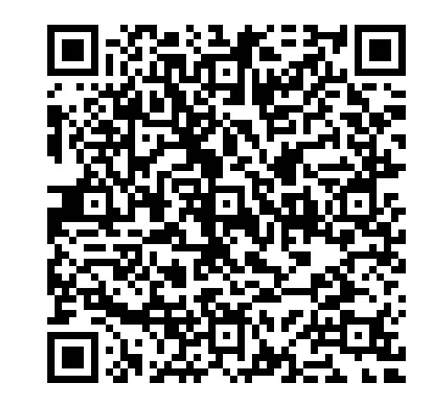 序号姓名考号1王帅2022020012屈平平2022020023马钰博2022020034马超2022020045黄亚萍2022020056赵红玉2022020067吕向光2022020078柴龙祥2022020089秦亚娟202202009